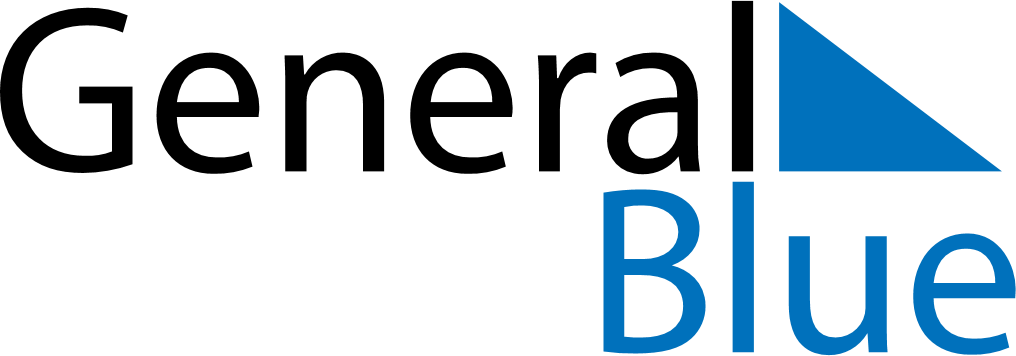 March 2020March 2020March 2020March 2020AnguillaAnguillaAnguillaSundayMondayTuesdayWednesdayThursdayFridayFridaySaturday12345667James Ronald Webster Day8910111213131415161718192020212223242526272728293031